                                                  Общество с ограниченной ответственностью «Экспресс плюс»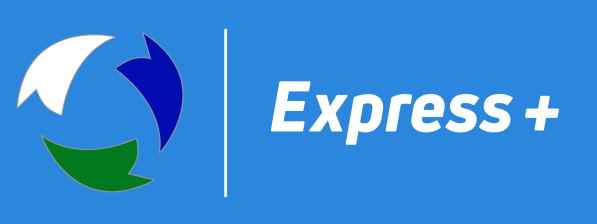                                                                                          ИНН 7203181972       КПП 540701001       ОГРН 1067203349872        ОКПО 97405844                                                                                         Юридический адрес: 630007,  г. Новосибирск,  Пристанский переулок дом 5,  офис 18                                                                                         Фактический адрес: 630007, г. Новосибирск, Пристанский переулок дом 5Б, офис 212                                                                                       Р/С 40702810323000005753, К/С 30101810600000000774, БИК 045004774                                                                                      Филиал «Новосибирский» АО  «Альфа-Банк»                                                                        Тел. 8 (383) 304-95-95  e-mail: info.nsk@expresstk.ruЖД Реквизиты ООО «Экспресс плюс»Станция назначения Новосибирск Главный Зап.-Сиб. ждКод станции 850609Грузополучатель ООО «Экспресс плюс»ОКПО: 97405844ЖД код 8728Адрес: 630007, г. Новосибирск, Пристанский переулок дом 5, офис 18Телефон: (383) 304-95-95ЕЛС 1002974405, Соглашение об организации расчетов № ЕЛС/С3-305/16-Н